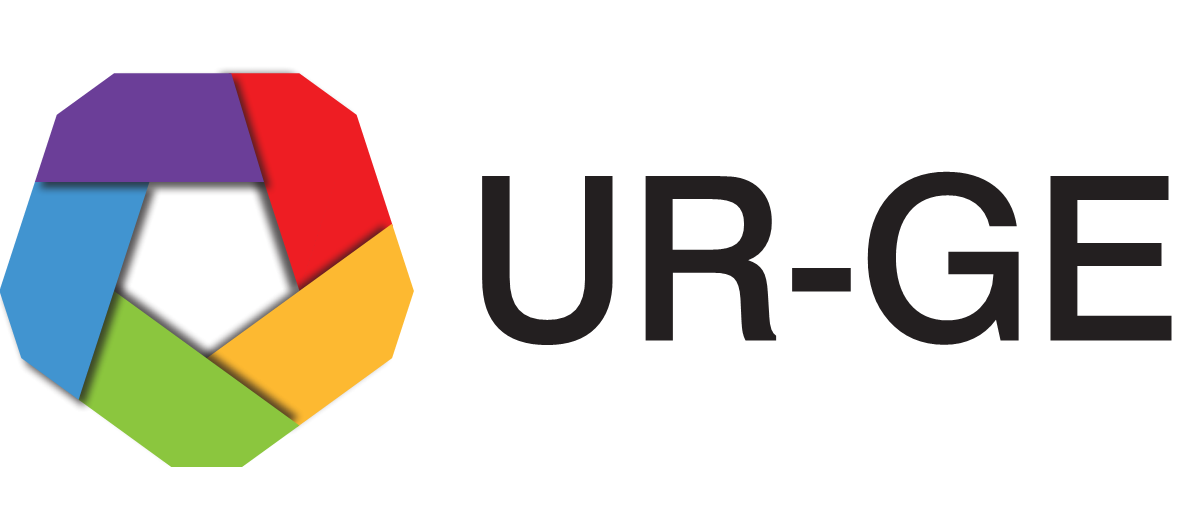 UR-GE Projesi Değerlendirme FormuFirmalar (EK VI-1)                    DERLENDİRME FORMU 	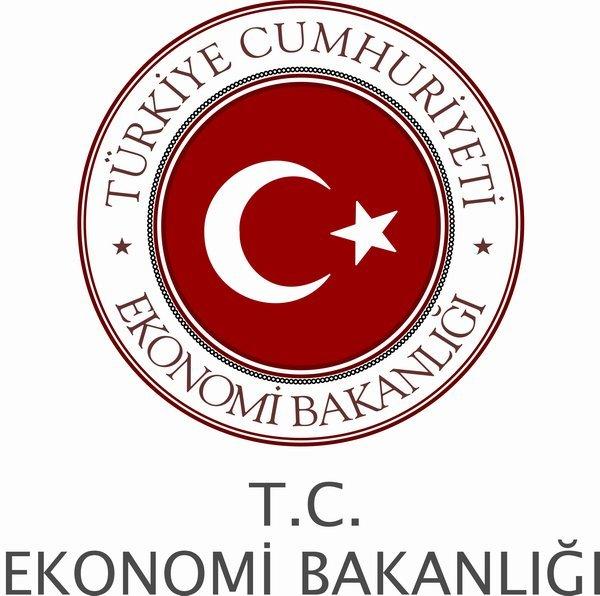           	Projenin Adı: ___________________________________________________________________        	İşbirliği Kuruluşu: ________________________________________________________________ 	Firma Adı: _____________________________________________________________________       	Formu Dolduran Kişinin Adı-Soyadı: _________________________________________________    	Formu Dolduran Kişinin Görevi: _____________________________________________________Formu Dolduran Kişinin İmzası: UR-GE Projesinin Firmanın Rekabetçiliğine KatkısıUR-GE Projesi kapsamında gerçekleştirilen faaliyetlerin, aşağıdaki konularda firmaya katkısı oldu mu?İşbirliği Kuruluşunun PerformansıGenel DeğerlendirmeDEĞERLENDİRMELERProjenin sizi en memnun eden yönleri nelerdir? _________________________________________________________________________________________________________________________________________________________________________________________________________________________________________________________________________________________________________________________________________________________________________________________________________________________________________________________________________________________________________________________________________________________________________________________________________________________________________________________________________________________________________________________________________________________________________________________________________Projenin memnun kalmadığınız yönleri nelerdir? ___________________________________________________________________________________________________________________________________________________________________________________________________________________________________________________________________________________________________________________________________________________________________________________________________________________________________________________________________________________________________________________________________________________________________________________________________________________________________________________________________________________________________Proje firmanızda somut çıktılar sağladı mı? Sağladı ise bunlardan firmanız için en önemli olanlarına kısaca özetleyiniz. (örneğin: Danışmanlık hizmeti ile firmanın kritik bir sorununun çözülmesi, kurulan bağlantı ile ilk  defa ihracat gerçekleştirilmesi, kurulan bağlantı ile büyük bir miktarda ihracat gerçekleştirilmesi, firma için stratejik bir işbirliğinin kurulması vb.) __________________________________________________________________________________________________________________________________________________________________________________________________________________________________________________________________________________________________________________________________________________________________________________________________________________________________________________________________________________________________________________________________________________________________________________________________________________________________________________________________________________________________________________________________________________________________________________________________________________________________________________________________________________________________________________________________________________________________________________________________________________________________________________________________________________________________________________________________________________________________________________________________________________________________________________________________________________________________________________________________________________________________________________________________________________________________________________________________________________________________________________________________________________________________________________________________________________________________________________________________________________________________________________Not: Projeye katılan her firma için bir anket formu doldurulacaktır.HayırKısmenEvetCiroİhracat Cirosu                       KarlılıkKalitePazarlamaYeni pazarlara girişUluslararası pazar bilgisiRakip bilgisiVizyon ve strateji geliştirmeYeni Ürün geliştirmeYeni Süreç geliştirmeİşbirlikleri geliştirmeHayırKısmenEvetİşbirliği kuruluşu proje süresince firmalarla etkili bir iletişim ve koordinasyon sağladı mı?                  İşbirliği kuruluşu proje süresince firmalardan görüş ve öneri aldı mı?İşbirliği Kuruluşu bu projeyi genel olarak profesyonel seviyede yönetti mi?Çok düşükDüşükOrtalamaYüksekÇok YüksekUR-GE Projesinden genel olarak firmaların memnuniyet seviyenizi belirtiniz